Produktspesifikasjon forSkred, varsling/overvåkning (849)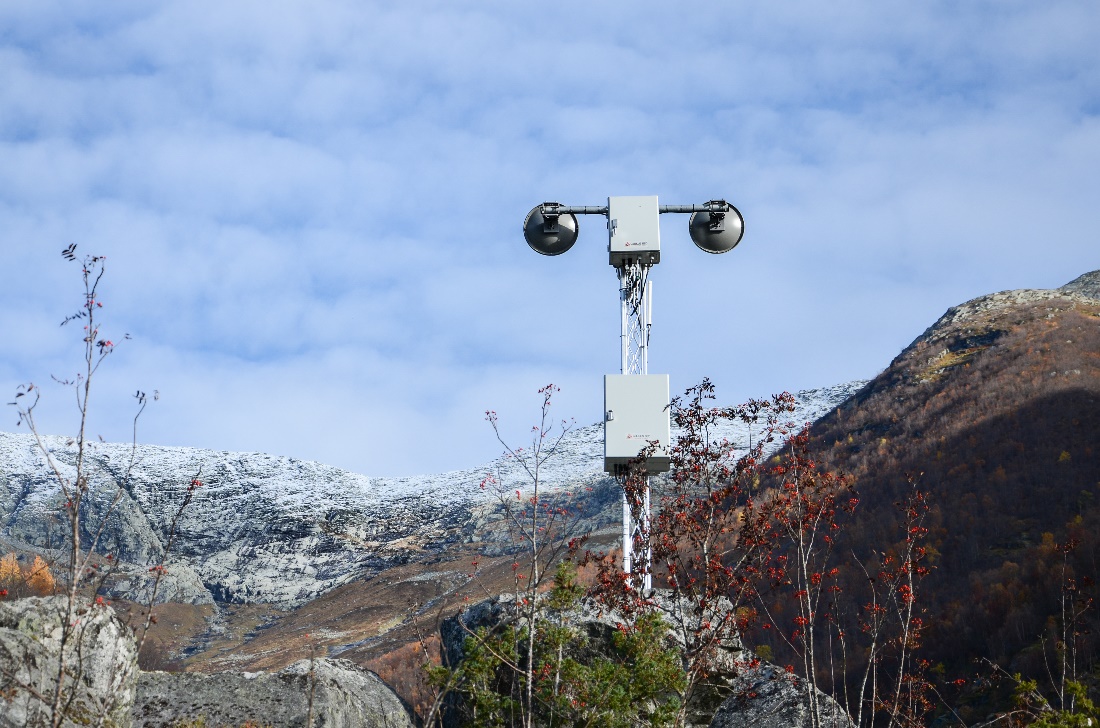 Figur 1	Skred, varsling/overvåkning (Foto: Vegard Bondevik Lie / Statens vegvesen)InnledningDette er en produktspesifikasjon for vegobjekttypen Skred, varsling/overvåkning i NVDB. Produktspesifikasjon er oppdatert i henhold til Datakatalogversjon 2.31.Sist oppdatert dato: 2023.02.07.Om vegobjekttypen Tabell 2-1 gir generell informasjon om vegobjekttypen hentet fra Datakatalogen.Tabell 2-1	Informasjon om vegobjekttypenBruksområder Tabell 3-1 gir oversikt over viktige bruksområder for NVDB-data. Det er markert hvilke av disse som er aktuelt for denne vegobjekttypen. I noen tilfeller er det gitt mer utfyllende informasjon.Tabell 3-1	Oversikt over bruksområderRegistreringsregler med eksemplerRegistreringsreglerNedenfor presenteres regler for registrering av data knyttet til gjeldende vegobjekttype. For noen regler er det i kolonne til høyre referert til utfyllende eksempler.Eksempler Skred, varsling/overvåkning av Type naturfare, Snøskred Skred, varsling/overvåkning med overvåkningstype Geofon Skred, varsling/overvåkning med overvåkningstype RadarRelasjoner Nedenfor er det listet opp relasjoner som kan settes opp mellom Skred, varsling/overvåkning og andre vegobjekttyper. Som alternativ til begrepet relasjon benyttes «Mor-datter», «Assosiasjoner» og «Tillatt sammenheng». Det vises både relasjoner der Skred, varsling/overvåkning inngår som morobjekt og der Skred, varsling/overvåkning inngår som datterobjekt. Det skilles mellom følgende relasjonstyper: 1 – Komposisjon – Komp - Består av/er del av
2 – Aggregering – Agr - Har/tilhører
3 – Assosiasjon – Asso - Har tilkoplet/er koplet til«B inf A» angir om det er krav til at stedfestingen til vegnettet for datterobjekt skal være innenfor stedfesting til morobjekt. «Delvis» betyr at utstrekning må være innenfor, men sideposisjon og/eller feltkode kan avvike.Mulige morobjekterFigur 2	Mulige «morobjekt» for vegobjekttypeMulige datterobjekterFigur 3 Mulige «datterobjekt» for vegobjekttype EgenskapstyperI det følgende beskrives egenskapstyper tilhørende aktuell vegobjekttype. Vi skiller på standard egenskapstyper og geometriegenskapstyper.Standard egenskapstyperEgenskapstyper som ikke er geometriegenskapstyper regnes som standard egenskapstyper. Disse gir utfyllende informasjon om vegobjektet. Tabell 6-1 gir oversikt over alle standard egenskapstypene tilhørende Skred, varsling/overvåkning. Tabell 6-1	Oversikt over egenskapstyper med tilhørende tillatte verdierGeometriegenskapstyper (egengeometri)Geometriegenskapstyper er definert for å holde på egengeometrien til et vegobjekt. Vi skiller på punkt-, linje/kurve- og flategeometri. Nøyaktighetskrav som er oppgitt i tilknytning til geometri er generelle krav til nøyaktighet for data i NVDB. Disse nøyaktighetskravene kan overstyres av spesifikke krav inngått i en kontrakt om leveranse av data til NVDB, f.eks. i en driftskontrakt eller i en utbyggingskontrakt.  Geometriegenskapstyper tilhørende Skred, varsling/overvåkning er vist i Tabell 6-2.Tabell 6-2	GeometriegenskapstyperUML-modellRelasjoner (mor-datter)UML-diagram viser relasjoner til andre vegobjekttyper.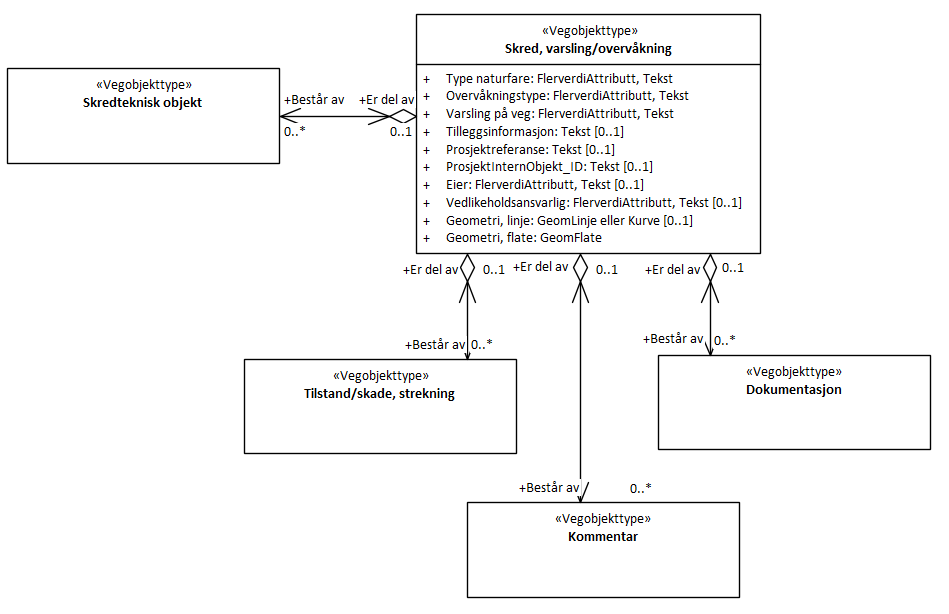 BetingelserUML-diagram viser egenskaper med betingelser.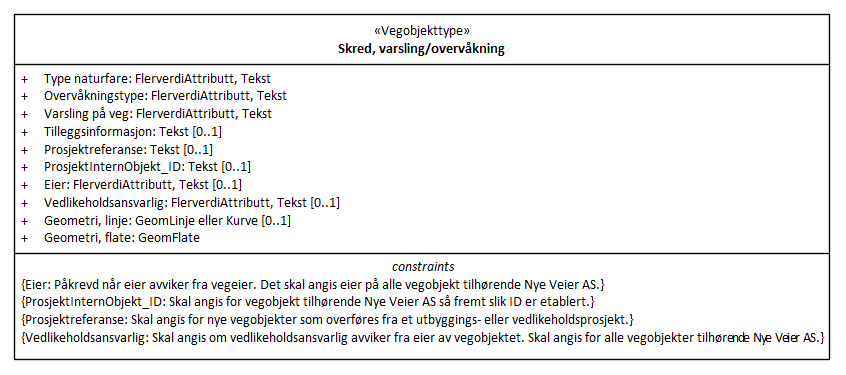 Tillatte verdierUML-diagram viser egenskaper med tillatte verdier.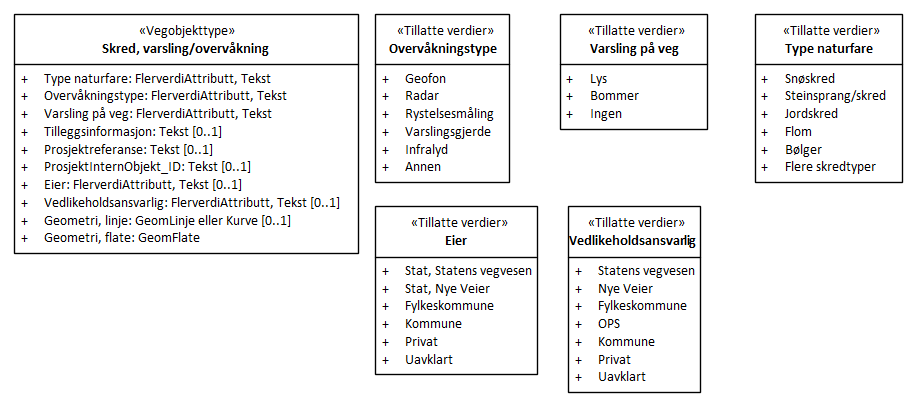 Navn vegobjekttype:Skred, varsling/overvåkningDefinisjon:Område som blir overvåket av et skredvarslingssystem.Representasjon i vegnettet:StrekningKategoritilhørighetKategori 2 - Nasjonale data 2Sideposisjonsrelevant:KanKjørefeltrelevant:NeiKrav om morobjektNeiKan registreres på konnekteringslenkeNeiBruksområdeRelevantUtfyllende informasjonNTP - OversiktsplanleggingVegnett - navigasjonStatistikk BeredskapXSikkerhetXITSVTS – InfoKlima – MiljøVegliste – framkommelighetDrift og vedlikeholdXAnnet bruksområdeNr.Nr.RegelEks.1GenereltaEn forekomst av vegobjekttypen Skred, varsling/overvåkning i NVDB gjenspeiler et konkret område langs vegnettet som blir overvåket av et skredvarslingssystem. Eksempler viser ulike varianter av Skred, varsling/overvåkning og hvordan disse skal registreres.4.2.14.2.24.2.32Omfang – hva skal registreresaAlle områder hvor det er systemer for overvåkning og varsling av skred langs vegnettet i Norge skal registreres i NVDB. bKategori-3 data knyttet til Skred, varsling/overvåkning registreres ut fra vegeiers egne behov.3Forekomster – oppdeling ved registreringabEt Skred, varsling/overvåkning skal registreres som ett vegobjekt med en NVDBID.Samme forekomst skal ikke registreres som både flate og linje.4EgengeometriabEt Skred, varsling/overvåkning skal ha egengeometri, flate som omkranser området som blir overvåket.Geometritype linje skal ikke benyttes da denne er utgående. Benyttes kun av eksisterende data.4.2.14.2.24.2.35EgenskapsdataaDet framkommer av oversikten i kapittel 6.1 hvilke egenskapstyper som kan angis for denne vegobjekttypen. Her framkommer det også hvilken informasjon som er absolutt påkrevd (1), påkrevd (2), betinget (3) og opsjonell (4). I kapittel 7.3 finnes UML-modell som gir oversikt over egenskaper og tilhørende tillatte verdier.6RelasjoneraDet framkommer av kapittel 5 hvilke relasjoner vegobjekttype kan inngå i. I kapittel 7.1 finnes UML-modell som gir oversikt over relasjoner.bcEt Skred, varsling/overvåkning skal ha datter Skredteknisk objekt.Installasjoner knyttet til objektet Skred, varsling/overvåkning, skal registreres som skredteknisk objekt (se regler for Skredteknisk objekt).4.2.2
4.2.37Lignende vegobjekttyper i Datakatalogen8Stedfesting til vegnettet i NVDB aSkred, varsling/overvåkning skal stedfestes til vegnettet den sikrer.4.2.3Eksempelet viser Skred, varsling/overvåkning av Type naturfare snøskred med geometritype Flate. Grønn linje viser geometrien på området som representerer overvåket område.Eksempelet viser Skred, varsling/overvåkning av Type naturfare snøskred med geometritype Flate. Grønn linje viser geometrien på området som representerer overvåket område.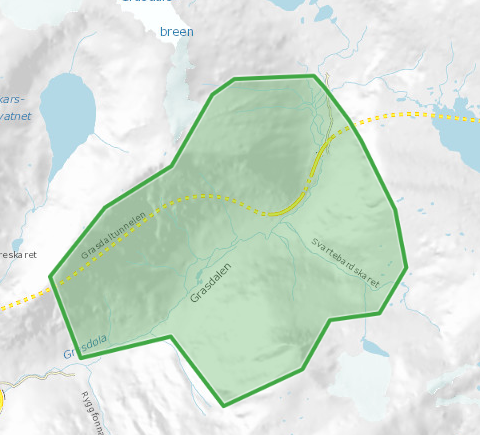 EGENSKAPSDATA:
- Type naturfare = Snøskred- Overvåkningstype = Infralyd- Stengning av veg = Ingen stengningFoto: Vegkart (RV15 K S14D1 m2921-7199)EGENSKAPSDATA:
- Type naturfare = Snøskred- Overvåkningstype = Infralyd- Stengning av veg = Ingen stengningEksempelet viser Skred, varsling/overvåkning med overvåkningstype Geofon der grønn linje viser geometrien på området som representerer overvåket område. Blå punkter viser tilhørende skredtekniske objekter.Eksempelet viser Skred, varsling/overvåkning med overvåkningstype Geofon der grønn linje viser geometrien på området som representerer overvåket område. Blå punkter viser tilhørende skredtekniske objekter.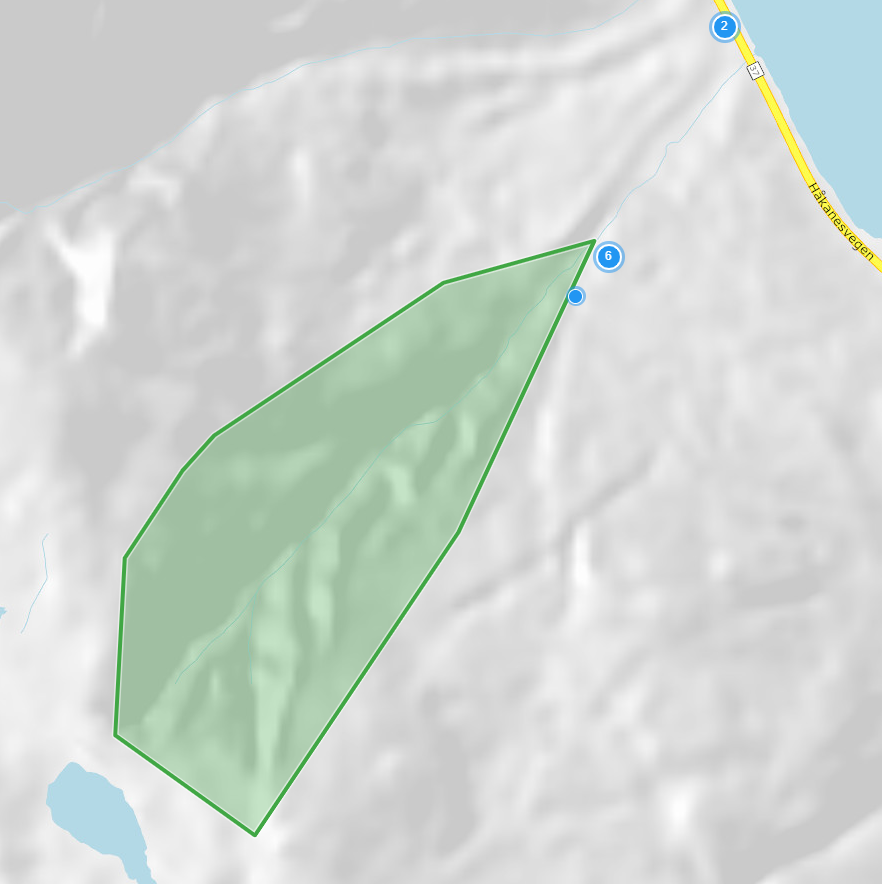 EGENSKAPSDATA:- Type naturfare = Snøskred- Overvåkningstype = Geofon- Stengning av veg = Stengning med bommerRELASJONER:Skredtekniske objekter
- Geofonstyreskap (1 stk)
- Geofonmast (2 stk) 
- Geofonsensor (5 stk)(Det er ikke krav til at skredtekniske objekter skal ligge innenfor avgrensningen til Skred, varsling/overvåkning)Foto: Vegkart (Fv37 K S12D1 m0-160)EGENSKAPSDATA:- Type naturfare = Snøskred- Overvåkningstype = Geofon- Stengning av veg = Stengning med bommerRELASJONER:Skredtekniske objekter
- Geofonstyreskap (1 stk)
- Geofonmast (2 stk) 
- Geofonsensor (5 stk)(Det er ikke krav til at skredtekniske objekter skal ligge innenfor avgrensningen til Skred, varsling/overvåkning)Eksempelet viser Skred, varsling/overvåkning med overvåkningstype Radar der grønn linje viser egengeometrien på området som representerer overvåket område. Vegstrekningen objektet er stedfestet på (vegnettet den sikrer) er illustrert med strekningen fra A til B. Blått punkt viser tilhørende Skredteknisk objekt som er stedfestet på samme veg som mor (bokstav C).Eksempelet viser Skred, varsling/overvåkning med overvåkningstype Radar der grønn linje viser egengeometrien på området som representerer overvåket område. Vegstrekningen objektet er stedfestet på (vegnettet den sikrer) er illustrert med strekningen fra A til B. Blått punkt viser tilhørende Skredteknisk objekt som er stedfestet på samme veg som mor (bokstav C).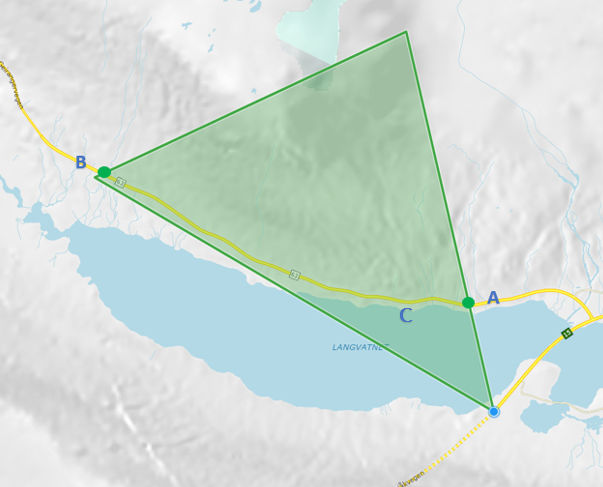 EGENSKAPSDATA:- Type naturfare = Snøskred
- Overvåkningstype = Radar
- Stengning på veg = Ingen stengning
- Tilleggsinformasjon = Forvarsling av glideskred
- Prosjektreferanse = StavbrekkfonnaRELASJONER:
Skredteknisk objekt
- Radar (1 stk)
(Skredteknisk objekt bør stedfestes til samme vegnett som morobjektet, dvs vegnettet morobjektet sikrer)Foto: Vegkart (Fv63 K S1D1 m 560-2299)EGENSKAPSDATA:- Type naturfare = Snøskred
- Overvåkningstype = Radar
- Stengning på veg = Ingen stengning
- Tilleggsinformasjon = Forvarsling av glideskred
- Prosjektreferanse = StavbrekkfonnaRELASJONER:
Skredteknisk objekt
- Radar (1 stk)
(Skredteknisk objekt bør stedfestes til samme vegnett som morobjektet, dvs vegnettet morobjektet sikrer)MorobjektMorobjektRelasjonstypeRelasjonstypeDatterobjektDatterobjektRelasjonsinfoRelasjonsinfoIdNavnIdNavnIdNavnB inf AIdMorobjektMorobjektRelasjonstypeRelasjonstypeDatterobjektDatterobjektRelasjonsinfoRelasjonsinfoIdNavnIdNavnIdNavnB inf AId849Skred, varsling/overvåkning1Komp446DokumentasjonJa1990849Skred, varsling/overvåkning1Komp297KommentarJa1991849Skred, varsling/overvåkning1Komp294Tilstand/skade, strekning2003849Skred, varsling/overvåkning1Komp932Skredteknisk objektNei2168EgenskapstypenavnTillatt verdiDatatypeViktighetBeskrivelseIDType naturfareFlerverdiAttributt, Tekst2: PåkrevdAngir hvilken type naturfare overvåkning/varsling gjelder for.9647• SnøskredFare for snøskred.13890• Steinsprang/skredFare for steinsprang/steinskred.13891• JordskredFare for jordskred.13892• FlomFare for flom.13893• BølgerFare for bølger.13894• Flere naturfarerVarsling/overvåkning av flere typer naturfare. Utdypes under Tilleggsinformasjon.21023OvervåkningstypeFlerverdiAttributt, Tekst2: PåkrevdAngir type overvåkning.9648• GeofonInstrument for registrering av rystelser i grunnen.13895• RadarRadar for måling av bevegelser i terrenget.13896• RystelsesmålingMåling av rystelser (f.eks. i grunnen, i fanggjerde etc.).13897• VarslingsgjerdeGjerde for varsling av farlig område.13898• Infralyd21024• AnnenAnnen overvåkningstype. Utdypes under Tilleggsinformasjon13899Stengning av vegFlerverdiAttributt, Tekst2: PåkrevdAngir hvordan vegen stenges for trafikanter.9650• Stengning med lysVarsling om stengning vved hejelp av lys.13981• Stengning med bommerStengning ved hjelp av bommer.13982• Ingen stengningIngen stengning eller varsling er satt opp.15963TilleggsinformasjonTekst4: OpsjonellSupplerende informasjon om vegobjektet som ikke framkommer direkte av andre egenskapstyper.9875ProsjektreferanseTekst3: Betinget, se 'merknad registrering'Referanse til prosjekt. Det benyttes samme prosjektreferanse som på tilhørende Veganlegg (VT30). Benyttes for lettere å kunne skille nye data fra eksisterende data i NVDB. Merknad registrering: Skal angis for nye vegobjekter som overføres fra et utbyggings- eller vedlikeholdsprosjekt.11164ProsjektInternObjekt_IDTekst3: Betinget, se 'merknad registrering'Objektmerking. Unik innenfor tilhørende vegprosjekt. Merknad registrering: Skal angis for vegobjekt tilhørende Nye Veier AS så fremt slik ID er etablert.12423EierFlerverdiAttributt, Tekst3: Betinget, se 'merknad registrering'Angir hvem som er eier av vegobjektet. Merknad registrering: Påkrevd når eier avviker fra vegeier. Det skal angis eier på alle vegobjekt tilhørende Nye Veier AS.11988• Stat, Statens vegvesen20629• Stat, Nye Veier20630• Fylkeskommune20631• Kommune20632• Privat20633• UavklartVerdi benyttes inntil det er avklart hvem som er eier (ingen verdi tolkes som at vegeier er eier).20634VedlikeholdsansvarligFlerverdiAttributt, Tekst3: Betinget, se 'merknad registrering'Angir hvem som er ansvarlig for vedlikehold av vegobjektet. Merknad registrering: Skal angis om vedlikeholdsansvarlig avviker fra eier av vegobjektet. Skal angis for alle vegobjekter tilhørende Nye Veier AS.12016• Statens vegvesen20819• Nye Veier20820• Fylkeskommune20821• OPS20822• Kommune20823• Privat20824• Uavklart20825NavnUtgår_Geometri, linjeGeometri, flateID Datakatalogen96529651DatatypeGeomLinje eller KurveGeomFlateBeskrivelseGir linje/kurve som geometrisk representerer objektet.Gir flate/polygon som geometrisk avgrenser området.Viktighet9: Historisk,oppdateres ikke2: PåkrevdGrunnrissOmriss av hele området som blir overvåket.HøydereferanseTerreng.Krav om HrefNeiNeiNøyaktighets-krav Grunnriss (cm)100 cm100 cmNøyaktighets-kravHøyde (cm)